5610Zweigriffmischer für Einloch-Standmontage - 100 l/minArt. 5610 AusschreibungstextZweigriffmischer H. 315 L. 300 für Einloch-Standmontage, mit Schwenkauslauf Ø 22. 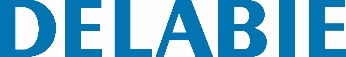 Strahlregler mit Messingstern. Oberteile mit integrierter Spindelabdichtung und verstärktem Mechanismus. Ergonomische, stoßfeste Kugelgriffe. Durchflussmenge 100 l/min bei 3 bar, für große Spülwannen geeignet. Vollständige Öffnung nach 1/2-Umdrehung. Auslauf innen glatt. Armaturenkörper und Auslauf aus Messing verchromt. Mit Kupferrohr-Anschluss. Verstärkte Befestigung. 10 Jahre Garantie.